проект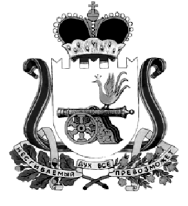 Кардымовский  районный Совет депутатовР Е Ш Е Н И Еот   __. __. 2022                                      № ___Рассмотрев представленный Руководствуясь решением Кардымовского районного Совета депутатов от 28.04.2015 № 32 «Об утверждении Положения о порядке передачи имущества в собственность муниципального образования «Кардымовский район» Смоленской области из других форм собственности, а также о передаче имущества из муниципальной собственности муниципального образования «Кардымовский район» Смоленской области в федеральную и государственную собственность, собственность других муниципальных образований», Кардымовский районный Совет депутатовР Е Ш И Л :Утвердить прилагаемый перечень объектов муниципальной собственности муниципального образования «Кардымовский район» Смоленской области, передаваемых в муниципальную собственность Кардымовского городского поселения Кардымовского района Смоленской области, согласно приложению к настоящему решению.                                                                                                                             Приложение                                                                                                                                                                                к решению Кардымовского                                                                             районного Совета депутатов                                                                                                 от  __.__.2022   №  ___                                                               Переченьобъектов муниципальной собственности муниципального образования«Кардымовский район» Смоленской области, передаваемых в муниципальную собственность Кардымовского городского  поселения Кардымовского района Смоленской областиПредседатель Кардымовского районного Совета депутатов__________________И.В. ГорбачевИсполняющий полномочия Главы муниципального образования «Кардымовский район» Смоленской области___________________ Д.В. Тарасов№ п/пНаименование объектаКадастровый номерАдрес объектаПротяженность, мКадастровая стоимость,  руб.1.Земельный участок67:10:0000000:592Смоленская область, Кардымовский район, п.Кардымово, ул.Советская16879737949,88